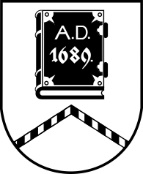 ALŪKSNES NOVADA PAŠVALDĪBAZEMES LIETU KOMISIJADārza iela 11, Alūksne, Alūksnes novads, LV – 4301, tālrunis 64381496, e-pasts dome@aluksne.lvSĒDES PROTOKOLSAlūksnē2023. gada 25. maijā								                    Nr. 19Sēdi sāk plkst. 14.00, sēdi beidz plkst. 15.00Sēdi vada: Zemes lietu komisijas priekšsēdētāja Agnese FORSTERESēdi protokolē: Centrālās administrācijas komisiju sekretāre Maija SLIŅĶESēdē piedalās:Agnese FORSTERE Ilze KALNIŅA Ināra KAPULINSKAInese RANDASandra SMILDZIŅA Sēde pasludināta par slēgtu. Darba kārtība, pieņemtie lēmumi un sēdes protokolā fiksētā sēdes dalībnieku diskusija netiek publiskota, pamatojoties uz Pašvaldību likuma 27.panta ceturto daļu, jo satur ierobežotas pieejamības informāciju (izskatāmie jautājumi skar fizisku personu privāto dzīvi.Sēdē izskatīti:2 jautājumi par darījumu ar lauksaimniecības zemi. Abos gadījumos pieņemti lēmumi par piekrišanu lauksaimniecības zemes iegūšanai īpašumā.1 jautājums par zemes ierīcības projekta apstiprināšanu. Pieņemts lēmums apstiprināt zemes ierīcības projektu.3 jautājumi par zemes ierīcības projekta izstrādi un nosacījumu izsniegšanu. Visos gadījumos izsniegti nosacījumi zemes ierīcības projekta izstrādei.Sēdi beidz plkst. 15.00Sēdi vadīja 									A.FORSTERE	Sēdi protokolēja								M.SLIŅĶEKomisijas locekļi								I.RANDAI.KALNIŅAI.KAPULINSKAS.SMILDZIŅA